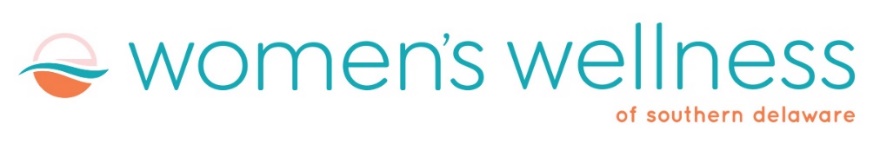 What is Labor?“Labor” is often used when you start having abdominal cramping, or feeling of tightness and relaxation of your abdomen (contractions), or if you start having back pain, any of which can lead to birth of your baby.What are the signs and symptoms of Labor?The following are signs and symptoms of the start of labor:Pains that may feel like cramping, back pain, or tightness and relaxing of your abdomen that start becoming regular, closer together, and stronger.Water bag breakage (rupture of membranes). This can be sudden gush of fluid from your vagina, or a constant leaking of fluid from your vagina.Discharge from your vagina that may become more mucousy, watery, or blood-tinged.What do I do if I am in Labor?Come to Labor and Delivery Department right away ifYour membranes (water bag) rupturesYou have vaginal bleeding that is more than spottingYou have a sensation to push or you are experiencing increased pressure in your perineum (bottom) area, as if you are having a bowel movementYou have excessive bleeding or bright red bleedingIf you start having labor pains (contractions) and your water bag (membranes) does not break, wait until your pain becomes regular.  Start timing your contractions or pains. When they have been five minutes apart for an hour, you should go to Labor and Delivery.If you have any questions or concerns about Labor, call the office right away!If it is after hours please still call the office number to get the doctor on call!                                    Office Number: 302-257-5372                                    Labor and Delivery: 302-645-3278
